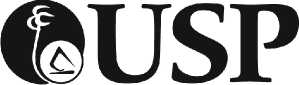 Library 		  2013 BibliographyAAgarwal, RK, Prasad, S & Chand, V 2012, ‘A review of high coordination compounds of dioxouranium (VI) derived from Schiff bases of 4-aminoantiphyrine’, International Journal of Chemistry, vol. 1, no. 4, pp. 576-97.Agarwal, RK, Prasad, S & Singh, U 2012, ‘A review of lanthanide coordination compounds: synthesis, characterization and biochemical aspects’, International Journal of Chemistry, vol. 1, no. 2, pp. 264-80.Ahmed, S, Khan, MGM, Prasad, BC &  Prasad, A 2013, ‘ANN-based forecasting of Samoa’s currency exchange rate. UNSPECIFIED.Ahmad, MR, Faizal, M & Young-Ho, L 2013, ‘Optimization of blade curvature and inter-rotor spacing of savonius rotors for maximum wave energy extraction’, Ocean Engineering, vol. 65, pp. 32-8.Ahmad, MR, & Nabolaniwaqa, E 2012, ‘Performance improvement of a wind turbine blade designed for low wind speeds with a passive trailing edge flap’, Proceedings of IMECE12 2012 ASME International Mechanical Engineering Congress and Exposition, 9-15 November, Houston, Texas.Ahmad, N, Khan, MGM & Islam, SF 2012, ‘Optimal allocation of testing resource for modular software based on testing-effort dependent software reliability growth’, paper presented to ICCCNT, Coimbatore, India, 26-28 July.Ahmed, S 2013, ‘Degenerated simplex search method to optimize neural network error function’, Kybernetes, vol.42, no. 1, pp. 106-24.Ahmed, S 2013, ‘Performance of a coordinate search ANN training algorithm’, International Journal of General Systems, vol. 42, no. 3, pp. 301-29.Ahmed, S, Khan, MGM, Prasad, BC, & Prasad, A 2013, ‘Forecasting tala-AUD and tala - USD exchange rates with ANN. World Academy of Science, Engineering and Technology, vol. 78, pp. 276-84. Ahmed, S, Khan, MGM, Prasad, BC & Prasad, A 2013, ‘Forecasting tala-AUD using time series and artificial neural network model’, World Academy of Science, Engineering and Technology, vol. 77, pp. 144-51.Assaf, M, Williams, M, Das, SR & Morton, S 2013, ‘Use of session initiation protocol in multimedia communication’, in  Suh, SC, Tanik, UJ, Carbone JN & Eroglu, A (eds.), Applied Cyber-Physical Systems, Springer, New York.Azid, SI & Jokhan, AD 2013, ‘Mapping of organisations involved in energy research activities in the Pacific Island region, their research projects, budgets and research gaps’, in  Walter, LF, Mannke, F, Mohee, R, Schulte, V& Surroop, D (eds.), Climate smart technologies - integrating renewable energy and energy efﬁciency in mitigation and adaptation responses, Springer, Heidelberg, pp. 89-96.BBilimoria, N 2012, ‘Sustainable development is an ethical and moral ideal but does it have in essence practical legal effect?’, Dreadlocks, vol. 6/7, pp. 171-92.Burnett, G & Lingam, GI 2013, ‘The social construction of urban Fijian childhoods: literacy teaching, Waka readers and children’s lives’, Asia Pacific Education Review, vol. 14, no.  2, pp. 255-65. Bijay, P,& Singh, A 2013 ‘Viability of using cassava as feedstock for bioethanol production in Fiji (Ch 35), in  Walter, LF, Mannke, F, Mohee, R, Schulte, V & Surroop, D (Eds.), Climate smart technologies - integrating renewable energy and energy efﬁciency in mitigation and adaptation responses, Springer, Heidelberg, New York. pp.459-72.Brodie, GD, Barker, G, Haynes, A, Singh, R, Stevens, F, Fiu, M, Bogitini, LJKD, Mateiwai, M & Naivalurua, J 2013, Documentation of Fiji's endemic and introduced land snail fauna [Professional and Technical Reports]Brodie, GD, Pikacha, P & Tuiwawa, M 2013, ‘ Biodiversity and conservation in the Pacific Islands: why are we not succeeding?’ in Sodhi, NS, Raven, PH & Gibson, L (eds.) , Conservation biology: voices from the tropics, John Wiley, USA, pp. 181-7.CCarter, BA, Zhang, K, Norman, R, Kumar, VV & Kumar, S 2013, ‘On the occurrence of equatorial F-region irregularities during solar minimum using radio occultation measurements’, Journal of Geophysical Research: Space Physics, vol. 118, pp. 1-13.Chand, A 2012, Global supply chains in the South Pacific Region: a study of Fiji’s garment industry, Nova Science Publishers, New York.Chand, B, & Lako, J 2013, ‘Trans fatty acid content of selected foods in Fiji, IPCBEE, vol.3, IACSIT Press, Singapore.Chand, P,  & Carnegie, DA 2013, ‘Mapping and exploration in a hierarchical heterogeneous multi-robot system using limited capability robots’, Robotics and Autonomous Systems, vol. 61, issue 6, pp. 565-79.Chand, V & Prasad, S 2013, ‘ICP-OES assessment of heavy metal contamination in tropical marine sediments: a comparative study of two digestion techniques’, Microchemical Journal, vol.111, pp. 53-61.Chandra, S, Miller, AD & Wong, DKY 2013, ‘Evaluation of physically small p-phenylacetate-modified carbon electrodes against fouling during dopamine detection in vivo’, Electrochimica Acta, vol. 101, pp. 225-31.Chattier, P 2013, ‘Does schooling and work empower women in Fiji? Or have gender inequalities persisted and why?’, Global Change, Peace & Security, vol. 25, no. 1, pp. 61-76.Chattier, P 2012, ‘Exploring the capability approach to conceptualize gender inequality and poverty in Fiji’, Journal of Poverty, vol. 16, no. 1, pp. 72-95.Chattier, P 2012, ‘Sita’s virtue, streedharma and Shakti: politics of gender in rural Fiji Indian society’, Intersections: Gender and Sexuality in Asia and the Pacific, issue 30, pp. 1-13.Chetty, AA, Prasad, S & Lal, J 2012, ‘Traditional resources: scientific approaches towards quality foods’ paper presented at the International Conference on Food Science and Nutrition, Kota Kinabalu, Sabah, Malaysia, 2-4 April.Cottrell, S, Bricker, K & Verhoven, P 2013, ‘An exploratory assessment of changes in traveller perceptions of two exotic incentive travel destinations: Fiji and Tahiti’, World Leisure & Recreation, vol. 41, no. 1, pp. 29-34.Curtain, R, Paunga, GMT & Penhall, G 2013, The Tonga and regional labour market review 2012: a study to identify the demand for skills training in Tonga, (TSPI), Tonga TVET Support Program.[Professional and Technical Reports]DDas, SR, Biswas, SN, Petriu, EM, Groza, V, Assaf, MH & Nayak, AR 2013, ‘Fault-tolerance in VLSI systems design using data compression under constraints of failure probabilities-overview and current status’, World Journal of Engineering, vol. 10, no. 1, pp. 73-4.Devi, K, Singh, G & Naz, R 2013, ‘Marketing information system (MkIS): benefits for small and medium enterprises in Fiji’, Journal of Information & Knowledge Management, vol. 12, issue1.De Ramon N’Yeurt, A, Chynoqweth, DP, Capron, ME, Stewart, JR & Hasan, MA (eds.) 2012, ‘Negative carbon via ocean afforestation’, Process Safety and Environmental Protection, vol. 90, pp. 467-74.Dorovolomo, J 2012, ‘Children’s writing, drawing, sport and play: making sense of natural disasters’, Dreadlocks, vol. 6/7, pp. 219-40.EEpstein, R, Pandit, M & Thakar, M 2013, ‘How love emerges in arranged marriages: two cross-cultural studies’, Journal of Comparative Family Studies, vol. 43, pp. 341-60.FFaizal, M &Ahmed, MR 2013, ‘Experimental studies on a closed cycle demonstration OTEC plant working on small temperature difference’, Renewable Energy, vol. 51, pp. 234-40.Faizal, M, Kim, B-H, Kim, C-G, Lee, N-J, Ahmed, MR & Lee, Y-H 2012, ‘Experimental studies on the PTO system of a novel floating wave energy converter’, paper presented at the Asian Wave and Tidal Conference Series, Jeju Island, Korea, 27-30 November.Fasi, J, Brodie, GD & Vanderwoude, C 2013, ‘Increases in crop pests caused by Wasmannia auropunctata in Solomon Islands subsistence gardens’, Journal of Applied Entomology, vol. 137, issue 8, pp. 580-8.Fehnker, A, Hofner, P, Kamali, M & Mehta, V 2013, ‘Topology-based mobility models for wireless networks’, 10th International conference onquantitative evaluation of systems, Lecture Notes in Computer Science, vol. 8054, pp. 389-404.Fehnker, A & Huuck, R. 2013, ‘Model checking driven static analysis for the real world: designing and tuning large scale bug detection’, Innovations in Systems and Software Engineering, vol. 9, no.1, pp. 45-6. GGale, SJ, Cook, DE, & Dorrington, NJ 2012, ‘The eastern Australian magnetic inclination record: dating the recent past and reassessing the historical geomagnetic archive’, The Holocene, vol. 23, no. 3, pp. 398-415.Goundar, J, Narayan, S & Ahmed, MR 2013, ‘Design of a horizontal axis tidal current turbine’,   Applied Energy, vol. 111,  pp. 161-74.HHarrison, DH, & Prasad, BC 2013, ‘ The contribution of tourism to the development of Fiji and other Pacific Island countries’, in Tisdell, CA (ed.), Handbook of tourism economics, analysis, applications, case study, World Scientific Publishing, Singapore, pp. 741-61.Hemstock, SL 2013, ‘The potential of coconut toddy for use as a feedstock for bioethanol production in Tuvalu’, Biomass and Bioenergy, vol. 49, pp. 323-32.JJanif, S 2012, ‘Narratives of lost lands’, Dreadlocks, vol. 6/7, pp. 253-60.Jannif, NI, Chand, P & Singh, R 2013, ‘Development of a hierarchical computer numerical control milling machine control unit using low-end PIC microcontrollers’, Journal of Engineering Manufacture, vol. 227, no. 6, pp. 922-6.Jayaraman, TK, Chen, H & Bhatt, M 2013, ‘Inflation and growth in Fiji: a study on threshold inflation rate’, The Empirical Economics Letters, vol. 12, no. 2, pp. 163-71.Johnson, J & Kaiser, C 2013, ‘Racial identity denied: are wealthy black victims of racism rejected by their own group?’, Social Psychological and Personality Science, vol. 4, pp. 376-82. KKhan, MGM, Chand, MA & Ahmad, N 2012, ‘Optimum allocation in two-stage and stratified two-stage sampling for multivariate surveys’, ASA Section on Survey Research Methods, pp. 3215-20.Kim, I, Wata, J, Ahmed, MR & Lee, Y 2012, ‘CFD study of a ducted cross flow turbine concept for high efficiency tidal current energy extraction’, paper presented at the Asian Wave and Tidal Conference Series, Jeju Island, Korea, 27-30 November. Kim, K-P, Ahmed, MR & Lee, Y-H 2012, ‘Efficiency improvement of a tidal current turbine utilizing a larger area of channel’, Renewable Energy, vol. 48, pp. 557-64.Koya, CF 2012, ‘In the absence of land, all we have is each other’, Dreadlocks, vol. 6/7, pp. 49-74.Kumar, RR 2013, ‘Linking remittances with financial development and ICT: a study of the Philippines’, International Journal of Economics and Business Research, vol. 5, no. 4, pp. 379-99.Kumar, RR & Kumar, R 2013, ‘Exploring the developments in urbanization, aid dependency, sectoral shifts and services sector expansion in Fiji: a modern growth perspective’ Global Business and Economics Review, vol. 15, no. 4, pp. 371-95.Kumar, A & Nair, K 2013, ‘Wind power potential at Benau, Savusavu, Vanua Levu, Fiji’, International Journal of Energy, Information and Communication, vol. 4, issue 1, pp. 51-62.Kumar, L & Singh, A 2013, ‘Remote sensing and GIS technologies for the assessment of biofuel and biomass energy resources’, in Filho, WL, Mannke, F, Mohee,R, Schulte, V, Surroop, D (eds.), Climate-smart technologies: integrating renewable energy and energy efficiency in mitigation and adaptation responses, Springer, Heidelberg, pp. 283-94. Kumar, S & Kumar, A 2013, ‘Lightning-associated VLF perturbations observed at low latitude: occurrence and scattering characteristics’, Earth Planets Space, vol. 65, pp. 25-37.Kumar, S, Kumar, A, Hayakawa, M & Menk, F 2013, ‘Subionospheric VLF perturbations observed at low latitude associated with earthquake from Indonesia region’, Journal of Atmospheric and Solar-Terrestrial Physics, vol.102, pp. 71-80.Kumar, VV, Protat, A, May, PT, Jakob, C, Penide, G, Kumar, S & Davies, L 2013, ‘On the effects of large-scale environment and surface types on convective cloud characteristics over Darwin, Australia’, Monthly Weather Review, April.LLal, MM, Seeto, J, Pickering, TD & Hodge, S 2012, ‘Salinity and temperature requirements for larviculture of the monkey river prawn Macrobrachium lar (Fabricius, 1798)(Decapoda: Caridea: Palaemonidae)’, Aquaculture, vol. 366-7, pp.1-8.Lal, V, Aalbersberg, W, Fiedler, H, van Bavel, Bert & de Boer, J 2013, ‘Capacity building for persistent organic pollutant (POP) analysis in the Pacific and POP trends in the Pacific Islands’ Trends in Analytical Chemistry, vol. 46, pp. 173-6.Lingam, GI 2012, Educational leadership: emerging issues and successful practices, School of Education, Faculty of Arts, Law and Education, USP, Suva.Lingam, GI 2012, Teacher workforce planning in the Pacific: towards a qualitative perspective in primary education, School of Education, Faculty of Arts, Law and Education, USP, Suva.Lingam, GI, Burnett, G,  Lilo, JF & Lingam, N 2013, ‘Curriculum reform in Solomon Islands: a shift from eurocentrism to solcentrism in curriculum making’, The Asia-Pacific Education Researcher, July.Long, M 2013, ‘Derrida interviewing Derrida: autoimmunity and the laws of the interview’, Australian Humanities Review, vol. 54, pp. 103-19.MMaebuta, J 2013, ‘Solomon Islands: adaptive leadership strategies in schools’, in Clarke, SRP O’Donoghue, TA (eds.), School-level leadership in post-conflict societies: the importance of context,  Routledge, London, pp. 110-26.Maiti, D 2013, Reform and productivity growth in India: issues and trends in the labour markets, Routledge, UK.Maiti, D & Mukherjee, A 2013, ‘Governance, foreign direct investment and domestic welfare’, International Review of Economics and Finance, vol. 27, pp. 406-15.Maiti, D & Mukherjee, A 2013, ‘Trade cost reduction, subcontracting and unionized wage’, Labour Economics, vol. 21, pp. 103-10.Manner, HI and Thaman, RR 2013, ‘Agriculture’, in Rapaport, M (ed.), The Pacific Islands : environment and society, rev. ed. University of Hawaii Press, Honolulu.Manoa, P 2012, ‘Retrospective’, Dreadlocks, vol.6/7, pp. 261-82.Maurya, AK, Veenadhari, B, Singh, R, Kumar, S, Cohen,MB, Selvakumaran, R, Gokani, S, Pant, P, Singh, AK & Inan, US 2012, ‘Nighttime D region electron density measurements from ELF-VLF tweek radio atmospherics recorded at low latitudes’, Journal of Geophysical Research, vol. 117, pp. 1-13.Mehta, UV 2013, ‘Fast fourier transform for estimating process frequency response’, Proceedings of the 2013 IEEE 8th Conference on Industrial Electronics and Applications (ICIEA), Melbourne.Mehta, UV 2013, Relay feedback process identification: exact analysis in time domain. LAP LAMBERT Academic Publishing, Germany.Mishra, S 2013, ‘About aji’ in Aitken, A, Boey, KC & Cahill, M (eds.), Contemporary Asian Australian Poets, Puncher and Wattmann, NSW, Australia, pp. 160-2.Mishra, S 2013, ‘A bilimbili for Madelaine’ in Aitken, A, Boey, KC & Cahill ,M (eds.), Contemporary Asian Australian Poets, Puncher and Wattmann, NSW, Australia, pp. 164-5.Mishra, S 2013, ‘Dowry’ in Aitken, A, Boey, KC & Cahill M (eds.), Contemporary Asian Australian Poets, Puncher and Wattmann, NSW, Australia, pp.163-4.Mishra, S 2013, ‘Elegy: Ee Tiang Hong’ in  Aitken, A,  Boey, KC & Cahill,M (eds.), Contemporary Asian Australian Poets, Puncher and Wattmann, NSW, Australia, p159.Mishra, S 2013, ‘A tropical Babu’ in  Aitken, A, Boey, KC & Cahill, M (eds.), Contemporary Asian Australian Poets, Puncher and Wattmann, NSW, Australia, pp.159-60.Mishra, S 2013, ‘A wishing well in Suva’ in Aitken, A, Boey, KC & Cahill, M (eds.), Contemporary Asian Australian Poets, Puncher and Wattmann, NSW, Australia, pp. 162-3.Mohanty, M 2013, ‘Bonded labor and migration, India’, in Ness, I (eds.), The encyclopedia of global human migration, Wiley-Blackwell, USA. pp. 721-25.Mohanty, M 2013, ‘Global warming’, in Penuel, KB, Statler, M, Hagen, R (eds.), Encyclopedia of crisis management, vol. 1, SAGE, USA, pp. 435-38.Mohanty, M 2012, ‘Human dimension, creativity and environmental (climate) change: implications for the Pacific’, Dreadlocks, vol. 6/7, pp. 193-218.NNaidu, S, Pathak, RD & Chand, A 2014, ‘Human resource management in the Fiji Islands’, in Varma, A & Budhwar, PS (eds.) Managing human resources in Asia-Pacific, Routledge, London. Naidu, V, Matadradra,A, Sahib, M & Osborne, J 2013, Fiji: the challenges and opportunities of diversity, Minority Rights Group International, London.Naik, RM, Prasad, S, Kumar, B & Chand, V 2013, ‘Kinetic assay of D-penicillamine in pure and pharmaceutical formulations based on ligand substitution reaction’, Microchemical Journal, vol. 111, pp. 97-102.Naik, RM, Prasad, S, Kumar, B, Yadav, SBS, Asthana, A & Yoshida, M 2013, ‘Ligand substitution kinetic assay of antitubercular drug isoniazid in pure and pharmaceutical formulations’, Microchemical Journal, vol.111, pp. 108-15.Naik, RM, Prasad, S, Yadav, SBS, Rastogi, R & Tiwari, RK 2012, ‘The formation of an antitubercular complex [Fe(CN)5 (INH)]3 – through mercury (II) – catalyzed ligand substitution reaction: a kinetic and mechanistic study’, International Journal of Chemical Kinetics, vol. 44, issue 6, pp. 399-406.Narayan, S & Rajeshkannan, A 2013, ‘Influence of carbon content on workability behavior in the formation of sintered plain carbon steel preforms’, International Journal of Advanced Manufacturing Technology, vol. 64, issue, 1-4, pp. 105-11.Niesten, E, Gjertsen, H & Fong, PS 2013, ‘Incentives for marine conservation: options for small island developing states’, Environment and Development Economics, vol. 18, issue 4, pp. 440-58.Nuttall P, Newell, A, Prasad, B, Veitayaki, J & Holland, E 2013, ‘A review of sustainable sea-transport for Oceania: providing context for renewable energy shipping for the Pacific’, Marine Policy, vol.43, pp. 283-87.O‘Otunuku, M, Brown, GTL & Airini 2013, ‘Tongan secondary students’ conceptions of schooling in New Zealand relative to their academic achievement’, Asia Pacific Education Review, vol.14, no. 1.PPalmer, CV, Bythell, JC & Willis, BL 2012, ‘Enzyme activity demonstrates multiple pathways of innate immunity in Indo-Pacific anthozoans’, Proceedings of the Royal Society of Biological Sciences, vol. 279, no. 1743, pp 3879-87. Parker, DW, Charlton, J, Ribeiro, A & Pathak, RD  2013,  ‘Integration of project based management and change management: intervention methodology’, International Journal of Productivity and  Performance, vol. 62, no. 5, pp. 534-44.Parker, DW, Verlinden, A, Nussey, R, Ford, M & Pathak, RD  2013, ‘Critical evaluation of project-based performance management: change intervention integration’, International Journal of Productivity and Performance Management, vol. 64, no. 4, pp. 407-19.Patel, SK, Ram, K & Ahmed, MR 2013, ‘Effect of turbine section orientation on the performance characteristics of an oscillating water column device’, Experimental Thermal and Fluid Science, vol. 44, pp. 642-48.Payri, C, N’Yeurt, ADR & Mattio, L 2012, ‘Benthic algal and seagrass communities in Baa atoll, Maldives’, Atoll Research Bulletin, no. 590, pp. 31-66.Peter, N, Alison, N, Prasad, B, Veitayaki, J & Holland, E 2013, ‘A review of sustainable sea-transport for Oceania: providing context for renewable energy shipping for the Pacific’, Marine Policy, vol. 42, pp. 1-5.Prasad BC 2013, ‘From numbers to reality: the challenge now is translating potentially good policies into action on the ground’, Republika, vol. 1, no. 4, pp. 22-5. Prasad, BC & Kausimae, P 2012, ‘Social policies in Solomon Islands and Vanuatu’, Social policies in small island states series, 7, Commonwealth Secretariat, London.Prasad, D, Ahmed, MR & Lee, Y-H 2012, ‘Performance studies on a direct drive turbine for wave power generation in a numerical wave tank’, paper presented to the Asian Wave and Tidal Conference Series, Jeju Island, Korea, 27-30 November.Prideaux, B, McKercher, B & McNamara, KE 2013, ‘Modelling a tourism response to climate change using a four stage problem definition and response framework’, Asia Pacific Journal of Tourism Research, vol. 18, issue1-2, pp. 165-82.QQuanchi, M 2013, ‘Australia (not) in the Pacific’,  Agora, vol. 48, no. 2, pp. 28-35. Quanchi, M 2013, ‘Light on darkness? Missionary photography of Africa in the nineteenth and early twentieth centuries: review of book by TJ Thompson’, The American Historical Review, vol. 118, no. 3, pp. 976-7.RRaghuwaiya, K & Singh, S 2013, ‘Formation types of multiple steerable 1-trailer mobile robots via split/rejoin maeuvers’, New Zealand Journal of Mathematics, vol. 43, pp. 7-21.Ram-Bidesi, V 2013, ‘Improving fisheries management through empowering women in small island fishing communities’, paper presented to the International Symposium “Towards New Islands Studies: Okinawa as an Academic Node Connecting Japan, East Asia and the Oceania”, University of Ryukyus, Okinawa, 25 January.Ram-Bidesi, V 2013, ‘Ocean resources’, in Rapaport, M, The Pacific Islands : environment and society, rev. ed. University of Hawaii Press, Honolulu.Ram, KR, Lal, S, & Ahmed, MR 2012, ‘Airfoil optimization for small wind turbines using multi objective genetic algorithm’, Proceedings of the ASME 2012 International Mechanical Engineering Congress and Exposition, Houston, Texas.Rao, D, Khan, MGM, & Khan, S 2012, ‘Mathematical programming on multivariate calibration estimation in stratified sampling’, World Academy of Science, Engineering and Technology, vol. 72, pp. 78-82.Rao, S, Taylor  M & Jokhan, AD 2013 ‘A rapid salt tolerance screening methodology for giant swamp taro (Cyrtosperma merkusii) and its diversity’, Acta Horticulturae, vol. 1, no. 979, pp. 319-25. Rohindra, D, Kuboyama, K & Ougizawa, T 2012, ‘Dominant factors affecting the pressure dependence of melting temperatures in homologous series of aliphatic polyesters’, European Polymer Journal, vol. 48, no. 10, pp. 1768-76. Rohindra, D, Kuboyama, K & Ougizawa, T 2012, ‘Non-isothermal melt crystallization of poly(tetramethylene succinate) under high pressure: characterization and kinetics’, Thermochimica Acta, vol. 545, pp. 26-33.Rotuivaqali, MS & White, M 2013, ‘Accountability failures in an iTaukei corporation: the case for a Fiji provincial company’, paper presented at the Seventh Asia Pacific Interdisciplinary Research in Accounting Conference, Kobe, 26-28 July.SSalut, MM, Abdullah, M, Graf, KL, Cohen, MB, Cotts, BRT & Kumar, S 2012, ‘Long recovery VLF perturbations associated with lighting discharges’, Journal of Geophysical Research, vol. 17, pp. 1-6.Sharan, RV & Onwubolu, GC 2012, ‘Client-server control architecture for a vision-based pick-and-place robot’, Journal of Engineering Manufacture, vol. 226, no. 8, pp.1369-78.Sharma, A, Lyons, J, Dehzangi, A & Paliwal, KK 2013, ‘A feature extraction technique using bi-gram probabilities of position specific scoring matrix for protein fold recognition’, Journal of Theoretical Biology, vol. 320, pp. 41-6.Sharma, A, Paliwal, KK,  Imoto, S, Miyano, S,  Sharma, V & Ananthanarayanan, R 2013,‘A  feature selection method using fixed-point algorithm for DNA microarray gene expression data’, International Journal of Knowledge Based and Intelligent Engineering Systems.Singh, A & Delcroix, T 2013, ‘Eastern and central Pacific ENSO and their relationships to the recharge/discharge oscillator paradigm’, Deep-Sea Research I, vol. 82, pp. 32-43.Singh, A 2012, ‘Transnational distance learning: a student perspective’, in Hogan, R, Transnational distance learning and building new markets for universities, ICI Global, US, pp. 68-85.Singh, G, Naz, R & Devi, K 2013, ‘Challenges of using marketing information system (MkIS) by SMEs in Fiji’, International Journal Entrepreneurship and Small Business, vol. 19, no. 3, pp. 379-98.Singh, S, Pathak, RD, Shree, H, Kazmi, A & Parker, D 2013, ‘Interplay between entrepreneurial characteristics, organizational structure, corporate culture and SME performance: empirical results from Fiji Islands’, International Journal Entrepreneurship and Small Business, vol. 18, no. 2, pp. 229-46.Subramani, R & Aalbersberg, W 2012, ‘Marine actinomycetes: an ongoing source of novel bioactive metabolites’, Microbiological Research, vol. 167, pp. 571-80.Subramani, R, Kumar, R, Prasad, P & Aalbersberg, WGL 2013, ‘Cytotoxic and antibacterial substances against multi - drug resistant pathogens from marine sponge symbiont: Citrinin, a secondary metabolite of Penicillium sp’,  Asian Pacific Journal of Tropical Biomedicine, vol. 3, no. 4, pp. 291-6. Surroop, D, Mohee, R Jeetah, P, Filho, WL, Schulte, V Gottwald, J, Corbin, N, Persaud, V, Rogers, T, Singh, A, Bijay, P, Ramnanan, J, Haraksingh, I & Emmandie, D 2013,Strategies development by DIREKT for the Small Island Developing States to enhance renewable energy utilisation’, in  Walter, LF, Mannke, F, Mohee, R, Schulte, V & Surroop, D (Eds.), Climate smart technologies - integrating renewable energy and energy efﬁciency in mitigation and adaptation responses, Springer, Heidelberg, New York. pp., pp. 235-44. TTeaero, T 2012, ‘Tekuta’s secret fishing place’, Eitei Publishing, Tarawa.Thaman, KH 2012, ‘Foreword’, in  Sanga, K & Kidman, J (eds.), Harvesting ideas : niu generation perspectives , USP Press, Suva, p. 7.Tomar, V, Prasad, S & Kumar, D 2013, ‘Adsorptive removal of fluoride from water samples using Zr-Mn composite material’, Microchemical Journal, vol. 111, pp. 116-24.Tung, ALC 2012, ‘Leading the march for gender equality? women leaders in the public services of Samoa and Solomon Islands’, in Hegarty, D & Tryon, D (eds.), Politics, Development and Security in Oceania, ANU E Press, Australia.Tung, ALC, Amosa, DU,  & Taua’a, TS 2013, ‘Women in Samoa’s civil service’, Small States Digest, issue 1, pp. 46-59.VVa’a, FPS, Va’a, F, Fuata’I, LI, Mow, IC & Amosa, D 2012, ‘Aspects of economic development’, in Meleisea, LM, Meleisea, PS & Meleisea, E (eds.), Samoa’s journey 1962-2012 : aspects of history, Victoria University Press, Wellington,  pp.97-140.Vachkov, G 2013, ‘Online detection of deviation in performance of multichannel dynamical processes’, Proceedings of 2013 IEEE International Conference on Mechatronics and Automation, Takamatsu, Japan, pp. 1681-6.Vaka’uta, LM 2012, ‘Oceans, islands and skies: an art exhibition on creativity and climate change’, Dreadlocks, vol. 6/7, pp. 317-20.Varma, VS & Patel, A 2012, ‘Reviewing audit committee independence in corporate governance’, International Journal of Commerce and Accounting Research, vol. 1, issue 2.WWang, J, McLenachan, PA, Biggs, PJ, Winder, LH, Schoenfeld, BIK, Narayan, VV, Phiri, BJ & Lockhart, PJ 2013, ‘Environmental bio-monitoring with high-throughput sequencing’, Briefings in Bioinformatics, vol. 14, no.5, pp. 575-88.Weir, C 2013, Deeply interested in these children whom you have not seen: the Protestant Sunday School view of the Pacific, 1900-1940, Journal of Pacific History, vol. 48, no. 1, pp. 43-62.Wong, P, Jiang, M, Klint, L, DeLacy, T, Harrison, D & Dominey-Howes, D 2013,  ‘Policy environment for the tourism sector’s adaptation to climate change in the South Pacific - the case of Samoa’, Asia Pacific Journal of Tourism Research, vol. 18, issue 1-2, pp. 52-71.